ТЕРРИТОРИАЛЬНАЯ ИЗБИРАТЕЛЬНАЯ КОМИССИЯАРГАЯШСКОГО РАЙОНА                                                                  РЕШЕНИЕ  Об объеме информационных материалов, размещаемых на информационном стенде в помещении для голосования либо непосредственно перед ним, о кандидатах, внесенных в избирательные бюллетени для голосования на дополнительных выборах в органы местного самоуправления Аргаяшского муниципального района 11 сентября 2022 года.В соответствии с пп. «а» пункта 3  статьи 61 Федерального Закона от 12 июня 2002 года № 67-ФЗ «Об основных гарантиях избирательных прав и права на участие в референдуме граждан Российской Федерации», пунктом 3 статьи 40 Закона Челябинской области от 26 октября 2006 года № 70-ЗО «Об избирательных комиссиях в Челябинской области», территориальная избирательная комиссия Аргаяшского района РЕШАЕТ:Установить объем информационных материалов, размещаемых на информационном стенде в помещении для голосования либо непосредственно перед ним, о кандидатах, внесенных в избирательные бюллетени для голосования на дополнительных выборах в органы местного самоуправления Аргаяшского муниципального района (Приложение).Направить настоящее решение в участковые избирательные комиссии избирательных участков № 21, 22, 48, 50.Направить настоящее решение в избирательную комиссию Челябинской области для размещения в информационно-телекоммуникационной сети «Интернет».Разместить настоящее решение на сайте Администрации Аргаяшского муниципального района в информационно-телекоммуникационной сети «Интернет».Признать утратившим силу решение территориальной избирательной комиссии Аргаяшского района от 14 июля 2021 года № 8/41-5 «Об объеме информационных материалов, размещаемых на информационном стенде в помещении для голосования либо непосредственно перед ним, о кандидатах, внесенных в избирательные бюллетени для голосования на дополнительных выборах в органы местного самоуправления Аргаяшского муниципального района 19 сентября 2021 года»Контроль за исполнением настоящего решения возложить на заместителя председателя территориальной избирательной комиссии Аргаяшского района Земляницыну Е.А.Приложениек решению территориальной избирательной комиссии Аргаяшского районаот 21 июня 2022 года № 26/142-5УТВЕЖДЕН решением территориальной избирательной комиссии Аргаяшского района от 21 июня 2022 года № 26/142-5Объем информационных материалов, размещаемых на информационном стенде в помещении для голосования либо непосредственно перед ним, о кандидатах, внесенных в избирательные бюллетени для голосования на дополнительных выборах в органы местного самоуправления Аргаяшского муниципального района1. На информационном стенде в помещении для голосования либо непосредственно перед этим помещением в соответствии со статьей 40 Закона Челябинской области от 29 июня 2006 г. N 36-ЗО «О муниципальных выборах в  Челябинской области» (далее - Закон) участковая избирательная комиссия размещает не содержащие признаков предвыборной агитации информационные материалы.2. Территориальная избирательная комиссия Аргаяшского района не позднее, чем за 15 дней до дня голосования размещает на стендах в помещениях избирательных комиссий информацию о зарегистрированных кандидатах, внесенных в бюллетень с указанием сведений, предусмотренных пунктами 3, 3-1, 4 статьи 61 Федерального закона от 12 июня 2002 года № 67-ФЗ «Об основных гарантиях избирательных прав и права на участие в референдуме граждан Российской Федерации» (далее – Федеральный закон). 3. Информационные материалы обо всех кандидатах размещаются, как правило, на одном плакате под общим заголовком «Кандидаты, зарегистрированные по одномандатному избирательному округу» (с указанием наименования и номера округа), который изготавливается территориальной избирательной комиссией Аргаяшского района.4.  На информационном стенде помещаются биографические данные о кандидатах, зарегистрированных по одномандатному избирательному округу в следующем объеме:а) фамилия, имя и отчество (если кандидат менял фамилию, или имя, или отчество в период избирательной кампании либо в течение года до дня официального опубликования (публикации) решения о назначении выборов – прежние фамилия, имя, отчество кандидата); б) год рождения;в) наименование субъекта Российской Федерации, района, города, иного населенного пункта, где находится место жительства кандидата;г) сведения о профессиональном образовании (при наличии) 
с указанием организации, осуществляющей образовательную деятельность 
и года ее окончания;д) основное место работы или службы, занимаемая должность 
(в случае отсутствия основного места работы или службы – род занятий);е) если кандидат является депутатом и осуществляет свои полномочия на непостоянной основе – сведения об этом с указанием наименования соответствующего представительного органа;ж) если кандидат в заявлении о согласии баллотироваться указал свою принадлежность к политической партии, либо не более чем к одному иному общественному объединению, зарегистрированному не позднее чем за один год до дня голосования в установленном законом порядке, и свой статус 
в этой политической партии, этом общественном объединении при условии представления вместе с заявлением документа, подтверждающего указанные сведения и подписанного уполномоченным лицом политической партии, иного общественного объединения, либо уполномоченным лицом соответствующего структурного подразделения политической партии, иного общественного объединения – наименование соответствующей политической партии, иного общественного объединения в соответствии с пунктом 10 статьи 35 Федерального закона и статус кандидата в этой политической партии, этом общественном объединении;з) если у кандидата имелась или имеется судимость – сведения о когда-либо имевшихся судимостях в объеме, установленном подпунктом 58 пункта 1 статьи 2 Федерального закона;Если судимость снята или погашена - также сведения о дате снятия или погашения судимости.и) иные биографические данные по инициативе кандидата, включающие представленные кандидатом, подтвержденные документально сведения об ученой степени, ученых званиях, наличии федеральных наград, звании почетного гражданина Аргаяшского муниципального района, почетного гражданина сельских поселений Аргаяшского муниципального района, о семейном положении, наличии детей. 5.   На информационном стенде указывается субъект выдвижения (если кандидат выдвинут избирательным объединением, – слово «выдвинут» с указанием наименования этого избирательного объединения; если кандидат сам выдвинул свою кандидатуру, – слово «самовыдвижение»).6.  На информационном стенде размещается информация о фактах предоставления кандидатом недостоверных сведений, предусмотренных частями 2,3 и 5 статьи 18 Закона (если такая информация имеется).7. На информационном стенде размещаются сведения о том, что кандидат является физическим лицом, выполняющим функции иностранного агента, либо кандидатом, аффилированным с выполняющим функции иностранного агента лицом (при наличии)8. Сведения о зарегистрированных кандидатах размещаются на информационном стенде в той же последовательности, что и в избирательных бюллетенях.9. Перед биографическими сведениями размещаются фотографии зарегистрированных кандидатов одинакового размера в цветном исполнении.Для размещения на плакате кандидат представляет фотографию 
с изображением кандидата на белом или светлом однотонном фоне, вертикальной ориентации, размер 9 см х 12 см, в электронном виде (файл формата *.jpg разрешение не ниже 300 dpi). В случае непредставления кандидатом фотографии на стенде в месте ее размещения делается надпись: «фотография кандидатом не представлена».10. Предельный объем сведений биографического характера 
о каждом зарегистрированном кандидате не должен превышать площади печатного листа формата А4, на котором сведения должны быть напечатаны шрифтом Times New Roman размером 14 пунктов через полуторный межстрочный интервал со стандартными полями: левое – не менее 30 мм, правое – не менее 15 мм, верхнее – не менее 20 мм, нижнее – не менее 20 мм. Информация не должна носить агитационного характера, а также оценки личности и деятельности кандидата. Согласованный текст информации о кандидате подписывается кандидатом (доверенным лицом кандидата), при этом проставляются дата. При отсутствии согласования, избирательная комиссия вправе принять самостоятельное решение о тексте информации о кандидате. С целью компактного размещения на сводном плакате фотографии могут быть пропорционально уменьшены или увеличены одинаково для всех кандидатов. Макет сводного плаката утверждается решением территориальной избирательной комиссии Аргаяшского района.11. В случаях принятия территориальной избирательной комиссией Аргаяшского района решения об аннулировании регистрации кандидата (в случае снятия кандидатом своей кандидатуры, отзыва кандидата избирательным объединением), наличия вступившего в законную силу решения суда об отмене регистрации кандидата территориальная избирательная комиссия Аргаяшского района принимает решение соответственно о вычеркивании данных о кандидате из текста бюллетеня для голосования и об исключении материала о кандидате из информационных материалов.В этом случае участковые избирательные комиссии незамедлительно производят исключение информации о зарегистрированном кандидате путем наклеивания в информационных материалах на место расположения соответствующей информации о зарегистрированном кандидате листа бумаги соответствующего формата с надписью «Зарегистрированный кандидат (фамилия, инициалы) снял свою кандидатуру», «Зарегистрированный кандидат (фамилия, инициалы) отозван избирательным объединением», «Регистрация кандидата (фамилия, инициалы) отменена решением суда» (с указанием наименования суда и даты вынесения судебного решения, вступившего в законную силу).Указанная надпись располагается в центре наклеенного листа бумаги, заверяется печатью участковой избирательной комиссии и подписью председателя (секретаря) участковой избирательной комиссии.12. На информационном стенде размещаются образцы заполненных избирательных бюллетеней, которые не должны содержать фамилии зарегистрированных кандидатов, участвующих в данных выборах.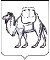 21 июня 2022 года  №      27/142-5                                                                   с. АргаяшПредседатель комиссии                                                 О.В. ВалякинаСекретарь комиссии                                              З.А. Гарипова